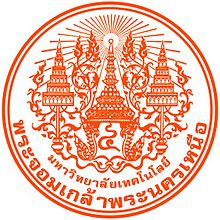 (กรณีทำกับมหาวิทยาลัยหรือหน่วยงานต่างประเทศต้องใช้ตามมหาวิทยาลัยเป็นภาษาอังกฤษ)บันทึกข้อตกลงความร่วมมือทางวิชาการระหว่างมหาวิทยาลัยเทคโนโลยีพระจอมเกล้าพระนครเหนือกับชื่อคู่สัญญา๑. ความเป็นมา	……………………………………………………………………………………………………………………………………………………………………………………………………………………………………………………………………………………………………………………………………………………………………………………………………………………………………………………………………………………………………………………………………………………………………………………………………………………………………………………………………………………………………………………………………………………………………………………………………………………………………………………………………………………………………………………………………………………………………………………………………………………………………………………………………………………………………………………………………………………………………………………………………………………………………………………………………………………………………………………………………………………………………………………………………………………………………………………………………………………………………………………………………………………………………………………………………………………………………………………………………………………………………………………………………………………………………………………………………………………………………………………………………………………………………………………………………………………………………………………………………………………………………………………………………………………………………………………………………………………………………………………………………………………………๒. วัตถุประสงค์	๑.........................................................................................................................................	๒..........................................................................................................................................	๓.........................................................................................................................................๓. หลักการ	การดำเนินการตามบันทึกข้อตกลงความร่วมมือทางวิชาการในแต่ละโครงการ ต้องได้รับ
ความเห็นชอบจากคณะผู้บริหารทั้งสองฝ่ายภายใต้แนวทางการดำเนินการร่วมกัน ดังนี้	๓.๑ ความร่วมมือจะต้องอยู่บนพื้นฐานความเข้าใจอันดีต่อกันและประสานผลประโยชน์
ในการพัฒนาความรู้ทางวิชาการ พัฒนาการศึกษา และความมั่งคงในทุกด้านของประเทศอย่างต่อเนื่อง 
เพื่อให้เกิดประโยชน์สูงสุดในภาคอุตสาหกรรมของประเทศ	๓.๒ ความร่วมมือจะต้องไม่นำมาซึ่งความเสื่อมเสียชื่อเสียง หรือความเสียหายใดๆ แก่ทุกฝ่าย	๓.๓ ความร่วมมือจะต้องเป็นประโยชน์ต่อสังคมและประเทศชาติ	๓.๔ ความร่วมมือจะต้องตั้งอยู่บนพื้นฐานของความจริงใจต่อกัน ในการที่จะร่วมกันแก้ไขปัญหาอุปสรรค และร่วมดำเนินการทุกวิถีทางเพื่อให้บรรลุตามข้อตกลง	๓.๕ ความร่วมมือต้องไม่ขัดต่อ พระราชบัญญัติ กฎ ระเบียบ และข้อบังคับตลอดจนนโยบาย ที่ทั้งสองฝ่ายถือปฏิบัติ	๓.๖ การแก้ไขเปลี่ยนแปลงบันทึกข้อตกลงความร่วมมือทางวิชาการ จะกระทำได้เมื่อคณะผู้บริหารทั้งสองฝ่ายเห็นชอบร่วมกัน	๓.๗ การเปลี่ยนแปลงและยกเลิกบันทึกข้อตกลงความร่วมมือทางวิชาการ หากฝ่ายใดหรือ
ทั้งสองฝ่ายมีความประสงค์ที่จะเปลี่ยนแปลงแก้ไขรายละเอียดของบันทึกข้อตกลงความร่วมมือทางวิชาการ จะต้องแจ้งให้อีกฝ่ายหนึ่งทราบในเวลาอันควร และเมื่อทั้งสองฝ่ายเห็นชอบร่วมกันในประเด็นที่
ขอเปลี่ยนแปลง ให้ทำเป็นลายลักษณ์อักษร และมีผลเริ่มบังคับในวันที่ตกลง กรณีมีการยกเลิกข้อตกลง
จะต้องแจ้งให้อีกฝ่ายหนึ่งทราบล่วงหน้าเป็นลายลักษณ์อักษร อย่างน้อย ๙๐ วัน ทั้งนี้ ทั้งสองฝ่ายจะต้องดำเนินการในเรื่องที่ผูกพันหรือค้างไว้ให้เสร็จเรียบร้อยเสียก่อน๔. กิจกรรมความร่วมมือ	๔.๑ ………………………………………………………………………………………………………………………………………………………………………………………………………………………………………………………………………..	๔.๒ ………………………………………………………………………………………………………………………………………………………………………………………………………………………………………………………………………..	๔.๓ ………………………………………………………………………………………………………………………………………………………………………………………………………………………………………………………………………..๕. ทรัพย์สินทางปัญญา (ถ้ามี)	………………………………………………………………………………………………………………………………………………………………………………………………………………………………………………………………………………………………………………………………………………………………………………………………………………………………………………………………………………………………………………………………………………………………………………………………………………………………………………………………………………………………………………………………………………………………………………………………………………………………………………………………………………………………………………………………………๖. ระยะเวลาดำเนินการ	การดำเนินการตามบันทึกข้อตกลงความร่วมมือทางวิชาการฉบับนี้ มีกำหนดระยะเวลา ๓ ปี นับตั้งแต่วันลงนามในบันทึกข้อตกลงความร่วมมือทางวิชาการ	บันทึกข้อตกลงความร่วมมือทางวิชาการฉบับนี้ทำขึ้นไว้สองฉบับ มีข้อความถูกต้องตรงกัน คู่สัญญาทั้งสองฝ่ายได้อ่านและเข้าใจข้อความในข้อตกลงความร่วมมือทางวิชาการนี้โดยตลอดแล้ว เห็นว่าถูกต้องตรงตามความประสงค์ทุกประการ จึงลงลายมือชื่อไว้เป็นสำคัญต่อหน้าพยาน โดยมหาวิทยาลัยเทคโนโลยีพระจอมเกล้าพระนครเหนือ เก็บไว้หนึ่งฉบับ และ ชื่อคู่สัญญา เก็บไว้หนึ่งฉบับ	บันทึกข้อตกลงความร่วมมือทางวิชาการฉบับนี้ทำขึ้น ณ..........................................................เมื่อวันที่............ เดือน............................... พ.ศ. ๒๕๕๘มหาวิทยาลัยเทคโนโลยีพระจอมเกล้าพระนครเหนือ ชื่อคู่สัญญา................................................................................................................(..........................................................)(.............................................................)ตำแหน่งตำแหน่ง................................................................................................................(.........................................................)(.........................................................)พยานพยาน................................................................................................................(.........................................................)(.........................................................)พยานพยาน